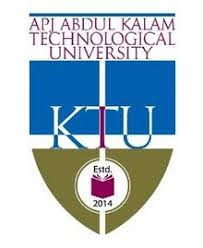 FINAL Scheme of Valuation/Answer Key(Scheme of evaluation (marks in brackets) and answers of problems/key)FINAL Scheme of Valuation/Answer Key(Scheme of evaluation (marks in brackets) and answers of problems/key)FINAL Scheme of Valuation/Answer Key(Scheme of evaluation (marks in brackets) and answers of problems/key)FINAL Scheme of Valuation/Answer Key(Scheme of evaluation (marks in brackets) and answers of problems/key)FINAL Scheme of Valuation/Answer Key(Scheme of evaluation (marks in brackets) and answers of problems/key)FINAL Scheme of Valuation/Answer Key(Scheme of evaluation (marks in brackets) and answers of problems/key)APJ ABDUL KALAM TECHNOLOGICAL UNIVERSITYFOURTH SEMESTER B.TECH DEGREE EXAMINATION, APRIL 2019APJ ABDUL KALAM TECHNOLOGICAL UNIVERSITYFOURTH SEMESTER B.TECH DEGREE EXAMINATION, APRIL 2019APJ ABDUL KALAM TECHNOLOGICAL UNIVERSITYFOURTH SEMESTER B.TECH DEGREE EXAMINATION, APRIL 2019APJ ABDUL KALAM TECHNOLOGICAL UNIVERSITYFOURTH SEMESTER B.TECH DEGREE EXAMINATION, APRIL 2019APJ ABDUL KALAM TECHNOLOGICAL UNIVERSITYFOURTH SEMESTER B.TECH DEGREE EXAMINATION, APRIL 2019APJ ABDUL KALAM TECHNOLOGICAL UNIVERSITYFOURTH SEMESTER B.TECH DEGREE EXAMINATION, APRIL 2019Course Code: MA202Course Code: MA202Course Code: MA202Course Code: MA202Course Code: MA202Course Code: MA202Course Name: PROBABILITY DISTRIBUTIONS, TRANSFORMS AND NUMERICAL METHODSCourse Name: PROBABILITY DISTRIBUTIONS, TRANSFORMS AND NUMERICAL METHODSCourse Name: PROBABILITY DISTRIBUTIONS, TRANSFORMS AND NUMERICAL METHODSCourse Name: PROBABILITY DISTRIBUTIONS, TRANSFORMS AND NUMERICAL METHODSCourse Name: PROBABILITY DISTRIBUTIONS, TRANSFORMS AND NUMERICAL METHODSCourse Name: PROBABILITY DISTRIBUTIONS, TRANSFORMS AND NUMERICAL METHODSMax. Marks: 100Max. Marks: 100Max. Marks: 100Duration: 3 HoursDuration: 3 HoursNormal distribution table is allowed in the examination hall.Normal distribution table is allowed in the examination hall.Normal distribution table is allowed in the examination hall.Normal distribution table is allowed in the examination hall.Normal distribution table is allowed in the examination hall.Normal distribution table is allowed in the examination hall.PART A (MODULES I AND II)PART A (MODULES I AND II)PART A (MODULES I AND II)PART A (MODULES I AND II)PART A (MODULES I AND II)PART A (MODULES I AND II)Answer two full questions. Answer two full questions. Answer two full questions. Answer two full questions. Answer two full questions. Answer two full questions. 1a)P(X=0) = P(X>0) = P(X<0) = k-------------------(1)k = 1/3-----------------------(2)P(X=0) =1/3; P(X=1) = P(X=2) = P(X=3) = k1                               k1+ k1+ k1=1/3                                                                                                                             k1=1/9-----------(1)similarly P(X= -1) = P(X= -2) = P(X= -3) = 1/9-------(1)and F(X)=0 for X< -3 ; F(X)=1 for X ≥ 3P(X=0) = P(X>0) = P(X<0) = k-------------------(1)k = 1/3-----------------------(2)P(X=0) =1/3; P(X=1) = P(X=2) = P(X=3) = k1                               k1+ k1+ k1=1/3                                                                                                                             k1=1/9-----------(1)similarly P(X= -1) = P(X= -2) = P(X= -3) = 1/9-------(1)and F(X)=0 for X< -3 ; F(X)=1 for X ≥ 3P(X=0) = P(X>0) = P(X<0) = k-------------------(1)k = 1/3-----------------------(2)P(X=0) =1/3; P(X=1) = P(X=2) = P(X=3) = k1                               k1+ k1+ k1=1/3                                                                                                                             k1=1/9-----------(1)similarly P(X= -1) = P(X= -2) = P(X= -3) = 1/9-------(1)and F(X)=0 for X< -3 ; F(X)=1 for X ≥ 32b) np(1+q) =1.8---------------(1)5p(2-p) =1.8----------------(2)p = .2------------------(2)q =.8  -------------(1)P(X=x) = 5Cx(0.2)x(0.8)5-x  x = 0,1,2,---,5    ------------(2) np(1+q) =1.8---------------(1)5p(2-p) =1.8----------------(2)p = .2------------------(2)q =.8  -------------(1)P(X=x) = 5Cx(0.2)x(0.8)5-x  x = 0,1,2,---,5    ------------(2) np(1+q) =1.8---------------(1)5p(2-p) =1.8----------------(2)p = .2------------------(2)q =.8  -------------(1)P(X=x) = 5Cx(0.2)x(0.8)5-x  x = 0,1,2,---,5    ------------(2)2a)λ = np = 5(0.02) = 0.1----------------(1)P(X=x)=------------(1)(i) P(X2/2 )                    = 0.99  --------------------------------(3)P(X1- P(X>=1- P(X=5)                  =0.99 -----------------------------(2)Suitable stage marks can also be given for using binomial distribution with p=0.02 &q=0.98λ = np = 5(0.02) = 0.1----------------(1)P(X=x)=------------(1)(i) P(X2/2 )                    = 0.99  --------------------------------(3)P(X1- P(X>=1- P(X=5)                  =0.99 -----------------------------(2)Suitable stage marks can also be given for using binomial distribution with p=0.02 &q=0.98λ = np = 5(0.02) = 0.1----------------(1)P(X=x)=------------(1)(i) P(X2/2 )                    = 0.99  --------------------------------(3)P(X1- P(X>=1- P(X=5)                  =0.99 -----------------------------(2)Suitable stage marks can also be given for using binomial distribution with p=0.02 &q=0.98b) = kf (x) = k-------------------(2)since f(x) is a density fun k=1/2  -----------------------------------(3)	mean=  ---------(2)                                                                                         Var X=3                 -------------------(1)	 = kf (x) = k-------------------(2)since f(x) is a density fun k=1/2  -----------------------------------(3)	mean=  ---------(2)                                                                                         Var X=3                 -------------------(1)	 = kf (x) = k-------------------(2)since f(x) is a density fun k=1/2  -----------------------------------(3)	mean=  ---------(2)                                                                                         Var X=3                 -------------------(1)	23a)     --------------(2)                          α=3      ----------------------------------(3)P(IXI<1)=P(IXI>1)     α=2  ------------------------(2)     --------------(2)                          α=3      ----------------------------------(3)P(IXI<1)=P(IXI>1)     α=2  ------------------------(2)     --------------(2)                          α=3      ----------------------------------(3)P(IXI<1)=P(IXI>1)     α=2  ------------------------(2)b)P(X<5)=0.05  -------------(1)P(5<X<25)=0.25-----------(1) = 1.65----------(2) = 0.53------(2)μ=34.47 --------------(1)17.86 --------------(1)P(X<5)=0.05  -------------(1)P(5<X<25)=0.25-----------(1) = 1.65----------(2) = 0.53------(2)μ=34.47 --------------(1)17.86 --------------(1)P(X<5)=0.05  -------------(1)P(5<X<25)=0.25-----------(1) = 1.65----------(2) = 0.53------(2)μ=34.47 --------------(1)17.86 --------------(1)PART B (MODULES III AND IV)PART B (MODULES III AND IV)PART B (MODULES III AND IV)PART B (MODULES III AND IV)PART B (MODULES III AND IV)PART B (MODULES III AND IV)Answer two full questions. Answer two full questions. Answer two full questions. Answer two full questions. Answer two full questions. Answer two full questions. 4a)F[f(x)]=-------(1)          = -------(1)         =----------(2)f (x) =--------(1)1-IxI=-------(2)F[f(x)]=-------(1)          = -------(1)         =----------(2)f (x) =--------(1)1-IxI=-------(2)F[f(x)]=-------(1)          = -------(1)         =----------(2)f (x) =--------(1)1-IxI=-------(2)b)f (x)=--------(2)      =d---------------(3)d------------(3)f (x)=--------(2)      =d---------------(3)d------------(3)f (x)=--------(2)      =d---------------(3)d------------(3)5a)Fs[f(x)]=-------(1)            =-------------------------(2) f(x)=-------(1)e-x =----------(2)=-----------(1)Fs[f(x)]=-------(1)            =-------------------------(2) f(x)=-------(1)e-x =----------(2)=-----------(1)Fs[f(x)]=-------(1)            =-------------------------(2) f(x)=-------(1)e-x =----------(2)=-----------(1)b)(i) L[e-tsint]=------(2)L[te-tsint]=-----(1)	=-------(1)(ii)L[] = -----(1)                 =   - ----(1)                 =log------------(2)(i) L[e-tsint]=------(2)L[te-tsint]=-----(1)	=-------(1)(ii)L[] = -----(1)                 =   - ----(1)                 =log------------(2)(i) L[e-tsint]=------(2)L[te-tsint]=-----(1)	=-------(1)(ii)L[] = -----(1)                 =   - ----(1)                 =log------------(2)6a)L[(D2-4D+5)y] = 4L[e3t]------(1)L(y)-sy(0)-(0)-4[L(y)-y(0)]+5L(y)=----(2)L(y)=------------------(2) y=2 e3t+ e2tsint---------------------(2)L[(D2-4D+5)y] = 4L[e3t]------(1)L(y)-sy(0)-(0)-4[L(y)-y(0)]+5L(y)=----(2)L(y)=------------------(2) y=2 e3t+ e2tsint---------------------(2)L[(D2-4D+5)y] = 4L[e3t]------(1)L(y)-sy(0)-(0)-4[L(y)-y(0)]+5L(y)=----(2)L(y)=------------------(2) y=2 e3t+ e2tsint---------------------(2)b) = ------(1)                   =cosat *-------------------(2)                  = ----(2)                = -------------------(3) = ------(1)                   =cosat *-------------------(2)                  = ----(2)                = -------------------(3) = ------(1)                   =cosat *-------------------(2)                  = ----(2)                = -------------------(3)PART C (MODULES V AND VI)PART C (MODULES V AND VI)PART C (MODULES V AND VI)PART C (MODULES V AND VI)PART C (MODULES V AND VI)PART C (MODULES V AND VI)Answer two full questions. Answer two full questions. Answer two full questions. Answer two full questions. Answer two full questions. Answer two full questions. 7a)= - -----(1)Root lies bet 0 & 1----(1)=0.6667--------(2),=0.730159 --------(2),=0.73205 --------(2),=0.73204 --------(1),  Ans-0.7320------(1)= - -----(1)Root lies bet 0 & 1----(1)=0.6667--------(2),=0.730159 --------(2),=0.73205 --------(2),=0.73204 --------(1),  Ans-0.7320------(1)= - -----(1)Root lies bet 0 & 1----(1)=0.6667--------(2),=0.730159 --------(2),=0.73205 --------(2),=0.73204 --------(1),  Ans-0.7320------(1)b)Table------------(3)=1941, p=0.5 --------(1),Formulae------(1)y= 21.69-------------(2)=1981, p= -0.5 --------(1),Backward formulae-------(1)y= 40.56---------------(2)increase=18.87------(1)Table------------(3)=1941, p=0.5 --------(1),Formulae------(1)y= 21.69-------------(2)=1981, p= -0.5 --------(1),Backward formulae-------(1)y= 40.56---------------(2)increase=18.87------(1)Table------------(3)=1941, p=0.5 --------(1),Formulae------(1)y= 21.69-------------(2)=1981, p= -0.5 --------(1),Backward formulae-------(1)y= 40.56---------------(2)increase=18.87------(1)8a)formulae----(2)Substitution-----(2)Ans= 37.2307-----(3)formulae----(2)Substitution-----(2)Ans= 37.2307-----(3)formulae----(2)Substitution-----(2)Ans= 37.2307-----(3)b)Augment matrix------(1)Row reduction –(3)z = 5----(1), y = -9  ---(1), x = 7 ---(1)Augment matrix------(1)Row reduction –(3)z = 5----(1), y = -9  ---(1), x = 7 ---(1)Augment matrix------(1)Row reduction –(3)z = 5----(1), y = -9  ---(1), x = 7 ---(1)c)x =(14-2y-z),y=(10-x+z),z=(20-x-y)------(1)first iteration x=3.5,y=1.3,z=1.9-----------(2)second iteration x=2.375,y=1.905,z=1.965-----------(1)third iteration x=2.056,y=1.982,z=1.995-----------(1)fourth iteration x=2.010,y=1.997,z=1.999-----------(1)x =(14-2y-z),y=(10-x+z),z=(20-x-y)------(1)first iteration x=3.5,y=1.3,z=1.9-----------(2)second iteration x=2.375,y=1.905,z=1.965-----------(1)third iteration x=2.056,y=1.982,z=1.995-----------(1)fourth iteration x=2.010,y=1.997,z=1.999-----------(1)x =(14-2y-z),y=(10-x+z),z=(20-x-y)------(1)first iteration x=3.5,y=1.3,z=1.9-----------(2)second iteration x=2.375,y=1.905,z=1.965-----------(1)third iteration x=2.056,y=1.982,z=1.995-----------(1)fourth iteration x=2.010,y=1.997,z=1.999-----------(1)9a)V=-------(1)=0.89474---(2)Volume= *0.89474 =2.81204----(1)V=-------(1)=0.89474---(2)Volume= *0.89474 =2.81204----(1)V=-------(1)=0.89474---(2)Volume= *0.89474 =2.81204----(1)(3)b)=-----(2)=1+0.2(0+1) =1.2-----(2)=1.48-----------------(2)=-----(2)=1+0.2(0+1) =1.2-----(2)=1.48-----------------(2)=-----(2)=1+0.2(0+1) =1.2-----(2)=1.48-----------------(2)c)=0.2,=0.205,=0.20525,=0.21525,-----(2)=0.21517-----------(1)=2.20517------------(1)=0.2105,=0.21604,=0.2163,=0.22214,-----(2)=0.21622-----------(1)=2.42139=0.2,=0.205,=0.20525,=0.21525,-----(2)=0.21517-----------(1)=2.20517------------(1)=0.2105,=0.21604,=0.2163,=0.22214,-----(2)=0.21622-----------(1)=2.42139=0.2,=0.205,=0.20525,=0.21525,-----(2)=0.21517-----------(1)=2.20517------------(1)=0.2105,=0.21604,=0.2163,=0.22214,-----(2)=0.21622-----------(1)=2.42139